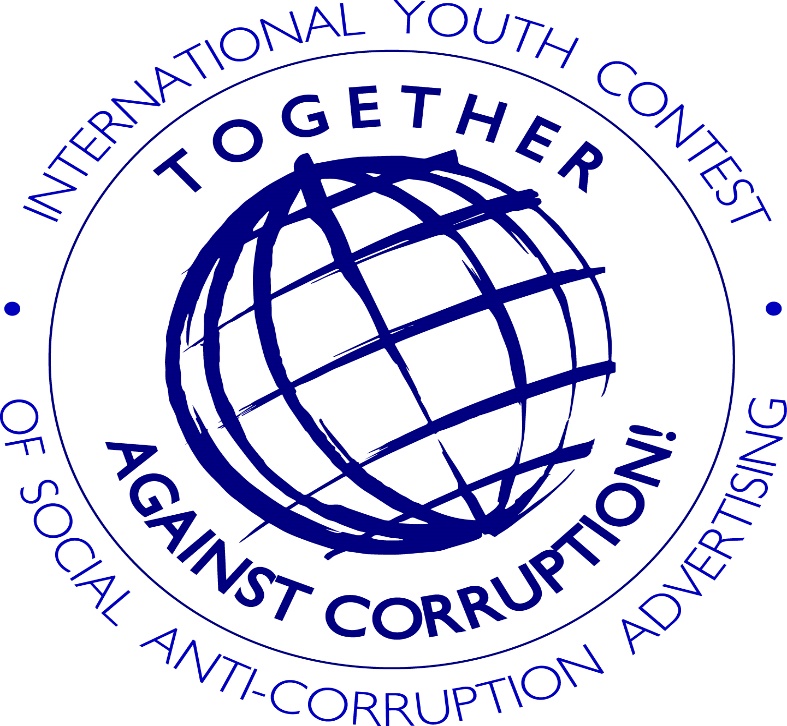 В резолюциях Генеральной Ассамблеи Организации Объединенных Наций от 19.12.2016 № 71/208 и от 17.12.2018 № 73/190 государствам-участникам Конвенции ООН против коррупции рекомендовано признать важность вовлечения детей и молодежи в качестве ключевых субъектов в деятельность по закреплению норм этического поведения, начиная с определения и утверждения ценностей, принципов и мер, позволяющих сформировать справедливое и свободное от коррупции общество.В 2019 году Генеральной прокуратурой Российской Федерации совместно с компетентными органами государств-участников Межгосударственного совета по противодействию коррупции и стран БРИКС проведен Международный конкурс социальной антикоррупционной рекламы "Вместе против коррупции!".В общей сложности в рамках конкурса поступило более 22 тысяч антикоррупционных плакатов и видеороликов, почти 5 тысяч из них — от участников из Российской Федерации. Демонстрируем лучшие работы российских участников.Победители и призеры российского национального этапа Международного молодежного конкурса социальной антикоррупционной рекламы "Вместе против коррупции!":1 место   "Простые правила"Снегирев Вячеслав Сергеевич, 34 годасотрудник органов ФСИН РоссииРоссийская Федерация, г. Сафоновоhttps://www.youtube.com/watch?v=ISbj3sdZ7UY2 место"Лекарство против коррупции"Бурдакова Екатерина Сергеевна, 25 летруководитель продюсерского центраРоссийская Федерация, г. Москваhttps://www.youtube.com/watch?v=8OndgfznF6w3 место"Отмыть, но не отмыться"Селиванов Дмитрий Владимирович, 30 летсотрудник органов ФСИН РоссииРоссийская Федерация, г. Пятигорскhttps://www.youtube.com/watch?v=qSKzV1f2JYEПлакаты1 место"Коррупцию побеждают люди!"Юндин Александр Сергеевич, 19 летстудент Пензенского колледжа современных технологий переработки и бизнесаРоссийская Федерация, г. Пенза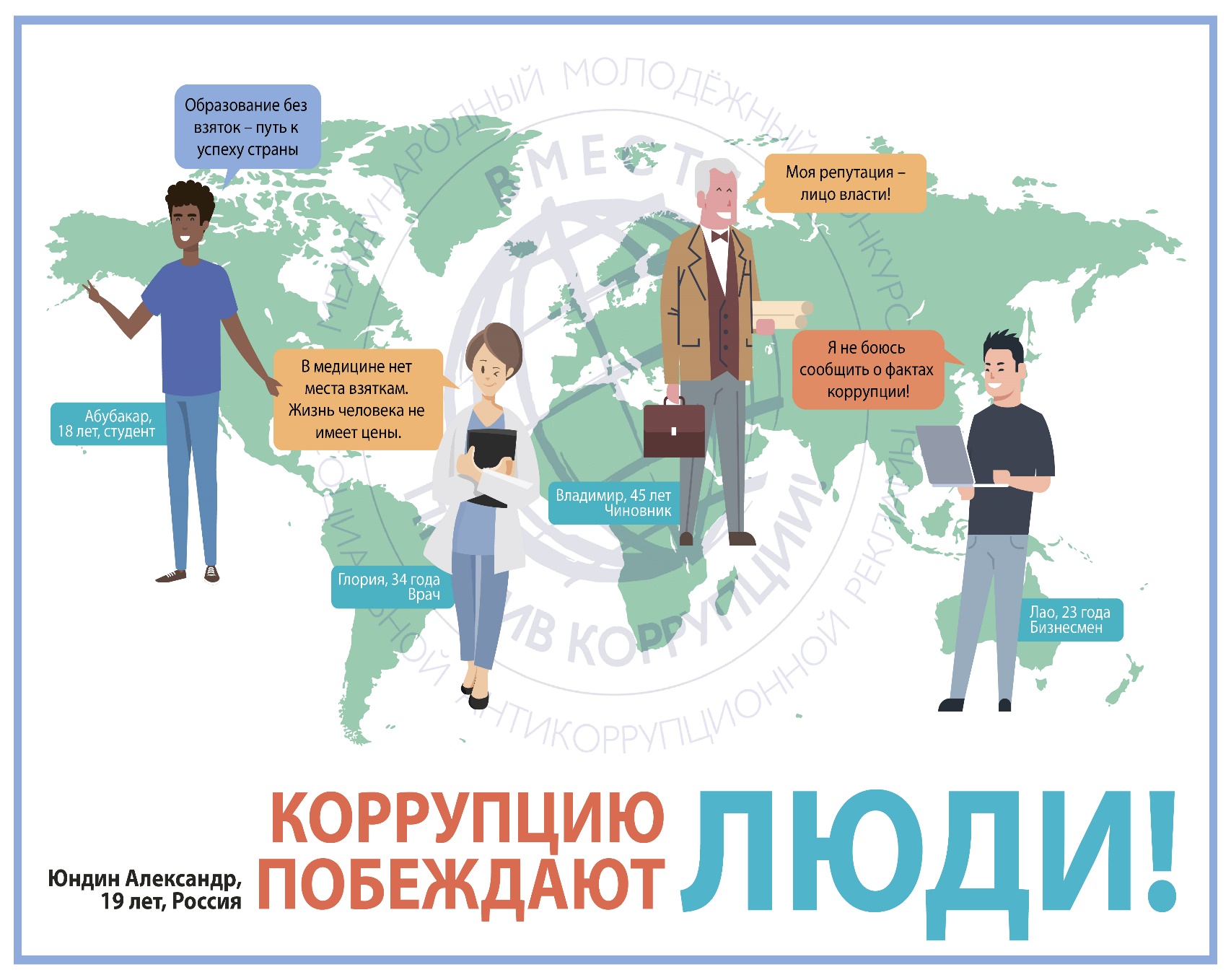 2 место"Все прозрачнее, чем ты думаешь"Кузнецова Станислава Владимировна, 22 годастудентка Московского политехнического университетаРоссийская Федерация, г. Москва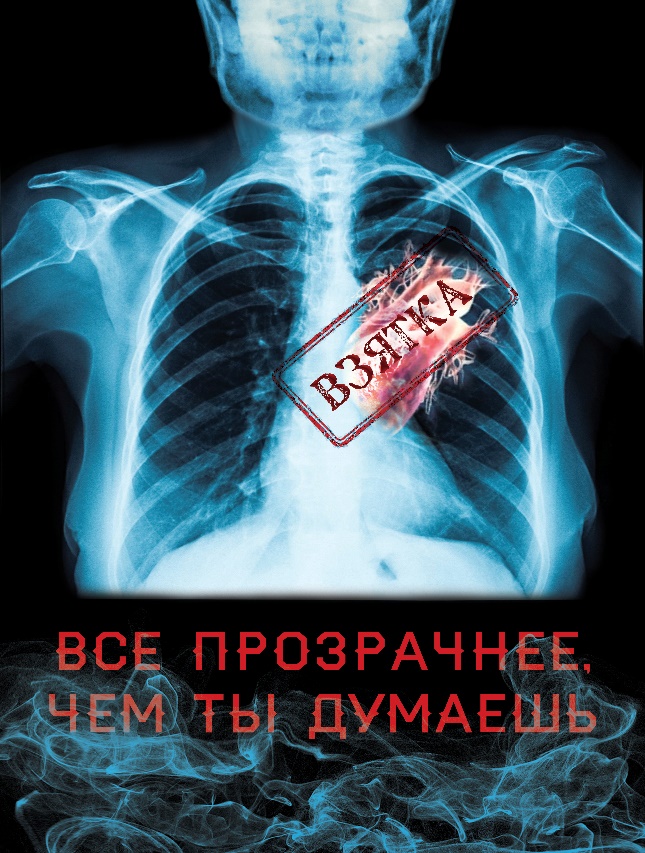 3 место"Шоколадка – это тоже взятка"Крючков Виктор Геннадьевич, 33 годаруководитель рекламной компанииРоссийская Федерация, г. Новороссийск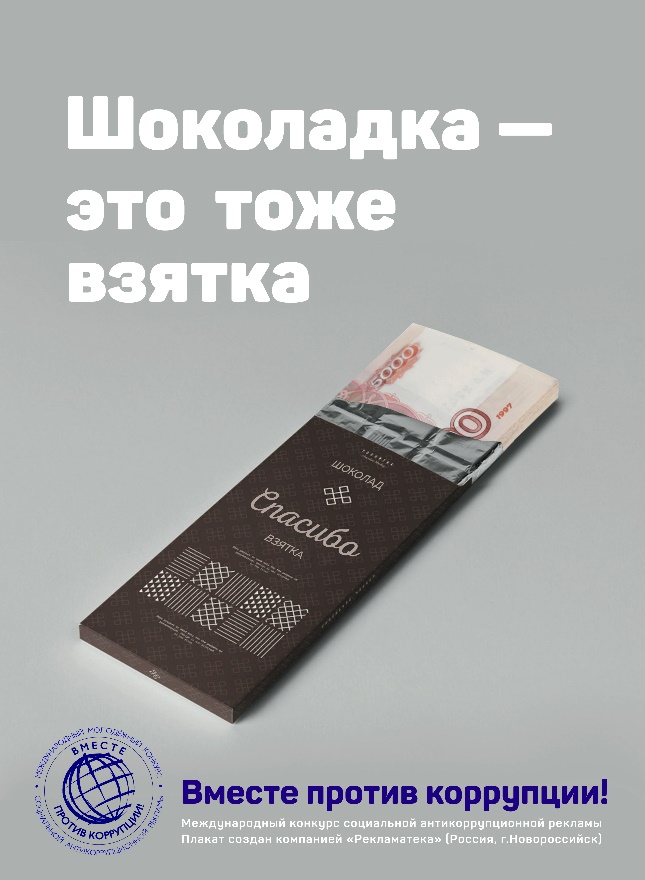 